Align Retail Market Subcommittee Goals with TAC oals and   Maintain rules  Retail Market processes consisten with PURAPUCColl with WMS  the incorporation of demand response and load participation in the Wholesale market participation in the ERCOT annual demand response survey.Support ERCOT’s initiatives  develop retail processes for integrating or transitioning oad into ERCOT. Eimplementarket  Maintain market rules that support open access to the ERCOT retail market.ork with ERCOT to develop improvements support data transparency and  Retail Market training improve communication and notification processes  Work with ERCOTto address issues and facilitate  load profilingMonitor Retail Load Profiling Annual ValidationSupport etail system testingimplementation and  monitor performance post-implementation.Summer preparedness efforts including Mass Transition drill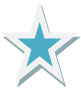 